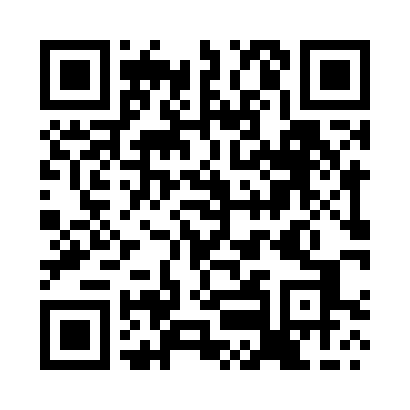 Prayer times for Ludares, PortugalMon 1 Apr 2024 - Tue 30 Apr 2024High Latitude Method: Angle Based RulePrayer Calculation Method: Muslim World LeagueAsar Calculation Method: HanafiPrayer times provided by https://www.salahtimes.comDateDayFajrSunriseDhuhrAsrMaghribIsha1Mon5:387:131:346:047:569:252Tue5:367:111:346:057:579:273Wed5:347:101:346:067:589:284Thu5:327:081:336:067:599:295Fri5:307:071:336:078:009:316Sat5:297:051:336:088:029:327Sun5:277:031:336:088:039:338Mon5:257:021:326:098:049:359Tue5:237:001:326:108:059:3610Wed5:216:581:326:108:069:3811Thu5:196:571:316:118:079:3912Fri5:176:551:316:128:089:4013Sat5:156:541:316:128:099:4214Sun5:136:521:316:138:109:4315Mon5:116:501:316:148:119:4516Tue5:096:491:306:148:129:4617Wed5:076:471:306:158:139:4718Thu5:056:461:306:168:149:4919Fri5:036:441:306:168:159:5020Sat5:016:431:296:178:179:5221Sun5:006:411:296:188:189:5322Mon4:586:401:296:188:199:5523Tue4:566:381:296:198:209:5624Wed4:546:371:296:208:219:5825Thu4:526:361:286:208:229:5926Fri4:506:341:286:218:2310:0127Sat4:486:331:286:228:2410:0228Sun4:466:311:286:228:2510:0429Mon4:446:301:286:238:2610:0530Tue4:436:291:286:238:2710:07